Health Announcements K-5 2019January – Exercise and Learning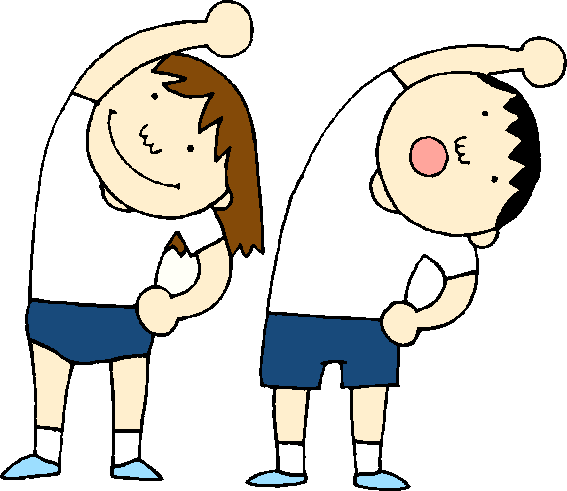 Exercise is good for your brain.  It helps you feel good about yourself, learn and remember.  Just 10 minutes of active playing can make you smarter!      A little exercise is good, but more is better. Try to exercise for at least one hour everyday!Exercise is fun in the winter! You can go for a walk in the snow, make a snowman, snow fort or snow angel, go sledding, skating or skiing.  Exercising in the fresh air is healthy for you.Did you know there are a lot of ways to exercise inside your home?  If the weather isn’t nice outside, you can dance, do yoga, stretch, build a blanket fort or play a game like “Twister.”Exercise is good for your body. It helps your muscles and bones grow and get stronger.  Make sure you exercise for one hour everyday for a healthy, strong body.